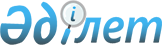 О понижении размера ставки налогов при применении специального налогового режима розничного налога в городе ЖезказганРешение Жезказганского городского маслихата области Ұлытау от 13 февраля 2024 года № 15/84. Зарегистрировано в Департаменте юстиции области Ұлытау 16 февраля 2024 года № 94-20
      Примечание ИЗПИ!
      Настоящее решение вводится в действие с 01.01.2024.
      В соответствии с пунктом 5 статьи 696-3 Кодекса Республики Казахстан "О налогах и других обязательных платежах в бюджет" (Налоговый кодекс), Жезказганский городской маслихат РЕШИЛ:
      1. Понизить размер ставки корпоративного или индивидуального подоходного налога, за исключением налогов, удерживаемых у источника выплаты, при применении специального налогового режима розничного налога в городе Жезказган с 4% на 2% по доходам, полученным (подлежащим получению) за налоговый период.
      2. Настоящее решение вводится в действие с 1 января 2024 года и подлежит официальному опубликованию.
					© 2012. РГП на ПХВ «Институт законодательства и правовой информации Республики Казахстан» Министерства юстиции Республики Казахстан
				
      Председатель Жезказганского городского маслихата

Р. Капарова
